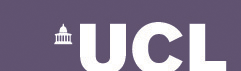 Entrepreneurship Advice Information FormPlease complete this form in Word format NOT PDF!!!, as it provides key information about you and your business idea, required by the Business Advisors to review and discuss your journey and to monitor progress. MANDATORY – COMPLETE ALL QUESTIONSTitle: Name on passport: Other name known by: Status: Are you on a Tier 4 or Tier 2 visa: When does your visa run out:  What is your enquiry for: Student number: University e-mail address: Personal/other e-mail address: Contact telephone number: Course name (i.e BA History): Year of graduation: University department: Faculty Name: How did you find UCL Innovation and Enterprise: Is this your first business venture: What stage is the business venture at: Have you registered a company for the business: Are you a solo founder or team: If you have a team, how many co-founders: What business sector are you in: What industry sector are you in: What are the skills and strengths you/your team have or are missing and need?  Industry expertise:   Sales expertise:   Marketing expertise:   Web Development:   Engineering expertise:   Mobile app development:   Strategy and planning:   Accounting / Finance:   Design:   Pitching/presenting:  Research skills:  Legal expertise:  Provide a short and concise description of your business venture in no more than 250 words?Have you done anything entrepreneurial before or made/organised/sold something?
This can be selling sweets at school, lemonade stand, organised a big event? Provide details.Guidance needed?
What do you hope to gain from meeting with a Business Advisor?Idea and Venture Information Even if your business is at a very early stage, filling in this section as best you can will be useful in developing your idea.Business details (complete if applicable)Company name: Date Registered: Why are you doing this idea?
What’s the origin story behind this idea? How did you come up with this idea? How is your experience relevant to the idea?Problem/Solution Fit
What problem is your business aiming to solve and how does this solution work to do this? Is it a real problem or your personal opinion!!! Validation and Progress
How much validation have you done to prove people want your product/service? How much do people care about the problem you’re solving? How have you proved this is a problem people care about?Market Research 
Have you done any primary or secondary research? Who are your target customers? How big is your market potential? Who are your competitors (direct and indirect)? How many other people have this problem, provide evidence?What’s the value of your product/service? 
What is your USP? What makes you different from competitors? Think benefits not features!Generating demandHow are you going to generate demand for your product or service? What are the channels to your customers? Just listing social media or will go viral through word of mouth does not cut it!!!Business modelPlease describe how you intend to generate revenue, price and distribute your product or service?Team
Please describe the roles of the various team members if applicable? Funding and resource requirementsHow will your venture be funded? How much funding do you need? What else do you need to get your business established?Any meeting arranged with the Business Acceleration team will be held at Base KX unless specified. Base KX is located at 103c Camley Street, Kings Cross, Camden, London N1C 4PF.Data Protection: By submitting this form, you consent to the UCL holding and processing your data for the purposes of assisting in the development of your business idea. Unless you have told us otherwise, we will also put your details in our contacts list. This data will be held and processed in accordance with the Data Protection Act 1998 and will not be retained for any longer than is necessary.FOR OFFICE USE ONLYAre there any co-founders from UCL in team?    How many?  Add names of Co-founders: Co-founder 1      Co-founder 2     Co-founder 3     Co-founder 4      Business Acceleration Triage Officer AssessmentBased on the first assessment meeting, use your knowledge and experience to assess and score: What stage is the business venture at?  Does the problem/solution fit seem viable, have they a value proposition?   Do they have a viable Business Model?  Have they undertaken any market research or user testing?  Do they know and understand their competitors?   Total Score:   Meeting Date
AdvisorSufficient ProgressNOTES / NEXT STEPS